Name of journal: World Journal of GastroenterologyManuscript NO: 41946Manuscript type: ORIGINAL ARTICLERetrospective Cohort StudyRisk factors and prediction score for chronic pancreatitis: A nationwide population-based cohort studyLin YC et al. Prediction score for chronic pancreatitisYen-Chih Lin, Chew-Teng Kor, Wei-Wen Su, Yu-Chun HsuYen-Chih Lin, Wei-Wen Su, Yu-Chun Hsu, Division of Gastroenterology, Department of Internal Medicine, Changhua Christian Hospital, Changhua 50006, TaiwanChew-Teng Kor, Internal Medicine Research Center, Changhua Christian Hospital, Changhua 50006, TaiwanORCID number: Yen-Chih Lin (0000-0001-7094-1170); Chew-Teng Kor (0000-0002-0285-243X); Wei-Wen Su (0000-0001-5554-5938); Yu-Chun Hsu (0000-0002-0714-2250).Author contributions: All the authors solely contributed to this paper.Institutional review board statement: The study was reviewed and approved for publication by our Institutional Reviewer.Informed consent statement: The data of our study cohort was obtained retrospectively from the Taiwan National Health Insurance Research Database, hence informed consent statement is unnecessary.Conflict-of-interest statement: All the Authors have no conflict of interest related to the manuscript.Data sharing statement: The original anonymous dataset is available on request from the corresponding author at 144315@cch.org.twSTROBE statement: The authors have read the STROBE Statement—checklist of items, and the manuscript was prepared and revised according to the STROBE Statement—checklist of items.Open-Access: This article is an open-access article which was selected by an in-house editor and fully peer-reviewed by external reviewers. It is distributed in accordance with the Creative Commons Attribution Non Commercial (CC BY-NC 4.0) license, which permits others to distribute, remix, adapt, build upon this work non-commercially, and license their derivative works on different terms, provided the original work is properly cited and the use is non-commercial. See: http://creativecommons.org/licenses/by-nc/4.0/Manuscript source: Unsolicited manuscriptCorrespondence to: Yen-Chih Lin, MD, Attending Doctor, Division of Gastroenterology, Department of Internal Medicine, Changhua Christian Hospital, No.135 Nanhsiao Street, Changhua 50006, Taiwan. 144315@cch.org.twTelephone: +886-4-7238595Fax: +886-4-7232942Received: September 8, 2018Peer-review started: September 10, 2018First decision: October 24, 2018Revised: October 29, 2018 Accepted: November 9, 2018 Article in press:Published online:AbstractAIMTo explore the risk factors of developing chronic pancreatitis (CP) in patients with acute pancreatitis (AP) and develop a prediction score for CP.METHODSUsing the National Health Insurance Research Database in Taiwan, we obtained large, population-based data of 5971 eligible patients diagnosed with AP from 2000 to 2013. After excluding patients with obstructive pancreatitis and biliary pancreatitis and those with a follow-up period of less than 1 year, we conducted a multivariate analysis using the data of 3739 patients to identify the risk factors of CP and subsequently develop a scoring system that could predict the development of CP in patients with AP. In addition, we validated the scoring system using a validation cohort.RESULTSAmong the study subjects, 142 patients (12.98%) developed CP among patients with RAP. On the other hand, only 32 patients (1.21%) developed CP among patients with only one episode of AP. The multivariate analysis revealed that the presence of recurrent AP (RAP), alcoholism, smoking habit, and age of onset of < 55 years were the four important risk factors for CP. We developed a scoring system (risk score 1 and risk score 2) from the derivation cohort by classifying the patients into low-risk, moderate-risk, and high-risk categories based on similar magnitudes of hazard and validated the performance using another validation cohort. Using the prediction score model, the area under the curve (AUC) [95% confidence interval (CI)] in predicting the 5-year CP incidence in risk score 1 (without the number of AP episodes) was 0.83 (0.79, 0.87), whereas the AUC (95%CI) in risk score 2 (including the number of AP episodes) was 0.84 (0.80, 0.88). This result demonstrated that the risk score 2 has somewhat better prediction performance than risk score 1. However, both of them had similar performance between the derivation and validation cohorts.CONLUSIONIn the study,we identified the risk factors of CP and developed a prediction score model for CP.Key words: Chronic pancreatitis; Acute pancreatitis; Prediction score; Endoscopic ultrasound; Recurrent acute pancreatitis© The Author(s) 2018. Published by Baishideng Publishing Group Inc. All rights reserved.Core tip: In this large number, nationwide population-based cohort study, we concluded that the presence of recurrent acute pancreatitis (RAP), along with alcohol consumption, age of onset, and smoking habit are 4 important risk factors of chronic pancreatitis (CP). We developed a novel prediction score model for CP with excellent discrimination and successfully validated this model in our study. Using this scoring system, a clinician can predict the outcome of a patient with AP episode easily and arrange further examination such aspancreatic functional test or endoscopic ultrasound after the acute stage for the high-risk category to diagnose CP as early as possible (incidence rate of CP about 31 per 1000 person-years in high-risk group, based on our study) since CP is an important risk factor of pancreatic cancer.Lin YC, Kor CT, Su WW, Hsu YC. Risk factors and prediction score for chronic pancreatitis: A nationwide population-based cohort study. World J Gastroenterol 2018; In pressINTRODUCTIONAcute pancreatitis (AP) and chronic pancreatitis (CP) are common diseases with a worldwide prevalence. These diseases have become an important public health issue in several countries because of the high mortality rates and a considerable burden being laid on the healthcare system. AP is an inflammatory condition of the pancreas that has been considered as a self-limiting disease, with an incidence ranging from 5 to 10 per 100000 to 70–80 per 100000 in western countries, which appears to have increased in recent years[1]. In contrast, CP involves a persistent destructive, inflammatory process that eventually leads to an irreversible damage to the endocrine and exocrine functions of the pancreas, and the subsequent development of diabetes mellitus and frequent hospitalizations have become one of the burdens of public health. CP has a poor prognosis, with the mortality rate being approximately two-fold higher than that in the general population. Furthermore, a worldwide epidemiological survey conducted in 1993 revealed that the standardized incidence rate of pancreatic cancer is as high as 26-fold in patients with CP, suggesting that the risk of pancreatic cancer is significantly higher in subjects with CP[2].  An emerging consensus is that AP and CP are a continuum of diseases, and the intermediate stage between them is recurrent AP (RAP)[3]. Several studies have discussed about the natural course of pancreatitis as well as the risk factors and protective factors that contribute to the transition from AP to RAP and CP, although the majority of them have been conducted in western countries[3-4]. The major risk factors for CP include smoking, in addition to alcohol consumption. Moreover, it has been reported that cigarette smoking accelerates the progression of alcoholic CP[5,6]. Furthermore, a recent study has revealed that alcohol consumption of > 13.5g/d and cigarette use of > 5.5 cigarettes/d are associated with the development of CP[7]. Because only a small proportion of patients with AP progress to CP,and CP has been proven to be an important risk factor of pancreatic duct adenocarcinoma (PDAC), it is critical to predict the development of CP in a patient with AP. However, till date, no prediction scores for CP have been addressed in the English literature, although there were some prognosis scores for CP and AP[8,9]. Therefore, in this population-based, large-scale cohort study, we developed and validated a scoring system for predicting CP using data from the National Health Insurance Research Database (NHIRD) in Taiwan.MATERIALS AND METHODSData sourceWe obtained data from the Taiwan NHIRD. The NHIRD is one of the most comprehensive databases in the world and includes all claims data from the National Health Insurance program, such as demographic data, number of ambulatory cases, records of clinic visits, hospital admissions, dental services, prescriptions, and disease status. The National Health Insurance program, which was initiated by the government of Taiwan in March 1995, covers > 99% of the total population or approximately 23 million people. Diagnostic codes used in the NHIRD for identifying diseases are based on the International Classification of Diseases, Ninth Revision, Clinical Modification (ICD-9-CM), which has been proven to be highly accurate and valid[10-12]. This study was exempted from full review and was approved by the Institutional Review Board of the Changhua Christian Hospital (approval number: 171112).Study populationA total of 5971 patients with one or more episodes of AP (ICD-9-CM code 577.0) recorded in the inpatient claims data from 2000 to 2013 were identified from the database. A 4-year look-back period was applied from 1996 to 1999 to ensure that all cases in our cohort were newly diagnosed and to reduce false incident cases. Patients with a previous diagnosis of AP during the look-back period were excluded. Patients who had CP before the index date, those aged < 18 or > 100 years, those with a follow-up duration of < 1 year, and those with biliary pancreatitis or obstructive pancreatitis[13] (such as pancreatic cancer and pancreas divisum) were also excluded because these patients rarely progress to CP. Accordingly, 3739 patients with nonobstructive, nonbiliary AP were identified for subsequent analysis. Next, we developed a model to predict the progress to CP in randomly selected two-thirds of this cohort (derivation cohort) and validated the model in the remaining one-third of this cohort (validation cohort).Outcome measures and relevant variablesOutcomes and comorbidities were identified based on ICD-9-CM codes. CP was defined using ICD-9-CM codes (ICD-9-CM code 577.1).  To avoid over-estimation of CP by ICD-9-CM coding alone,we excluded all patients without abdominal computed tomography (CT) or abdominal magnetic resonance imaging (MRI) performed within 3 mo before the diagnosis of CP.  Patients were followed up from the index date (i.e., the date of first AP diagnosis) to the date when they withdrew from the insurance program or to the end of 2013. Major comorbid diseases diagnosed before the index date were defined as baseline comorbidities based on claims data. These comorbidities included obesity, hypertension, hyperlipidemia, diabetes mellitus, alcoholism [alcohol use-related codes: ICD-9-CM codes 291, 303, 305.0, 357.5, 571.0, 571.1, 571.2, and 790.3 (V11.3)], smoking habit (smoking-related codes: ICD-9-CM 305.1, V15.82, 491, 492, 493, and 496), and chronic kidney disease. If the patients with AP enrolled in our study have drinking-related coding or smoking-related coding during their follow-up period after the first AP episode, we considered them have drinking or smoking habit. To evaluate the effects of socioeconomic factors on disease development, monthly income, and place of residence of patients were recorded. To quantify baseline comorbidities, Charlson’s comorbidity index (CCI) score was used. The history of long-term use of medications that have been reported as possible risk factors for AP, including statins, angiotensin-converting enzyme inhibitors, prednisolone, hydrochlorothiazide, sex hormones, and metformin, was also evaluated.Statistical analysisDemographic and clinical characteristics of the study patients are summarized as proportions and mean ± standard derivation (SD) values. The chi-square test and the t test were used to compare the distributions of discrete and continuous variables, respectively. The risk of CP in patients with nonobstructive, nonbiliary AP was estimated using the Cox proportional hazards model. Variables in the Cox model included the presence of RAP or the number of episodes of AP, smoking, alcohol consumption, age, gender, all comorbidities, CCI scores, and long-term use of medications. The significant β coefficients from the Cox model with backward selection procedure were used to construct an integer-based risk score for stratifying the risk of progress to CP. The referent for each variable was assigned a value of 0, and the coefficients for the other variables were calculated by dividing by the smallest coefficient in the model and then rounding to the nearest integer. Individual scores were assigned by summing the individual risk factor scores, and the cumulative incidence rate of each risk score was calculated. For easy application in clinical practice, the total risk scores were classified into low-risk category, moderate-risk category, and high-risk category based on similar magnitudes of hazard.  Within the derivation cohort, the discrimination was assessed using the time-dependent area under the receiver operating characteristic (ROC) curve. The internal validation of this risk score was conducted by 1000 bootstrap simulations. The bootstrap simulations in the derivation cohort were carried out by sampling with replacement for 1000 iterations. Each bootstrap sample was of the same size as the derivation cohort, the computed risk score, and the generated area under the ROC. Furthermore, we validated the risk score externally using the remaining one-third of the random sample. The risk score model was applied, and the discrimination was assessed by a time-dependent ROC curve analysis.  All statistical analyses were performed using SAS 9.4 software (SAS Institute Inc., Cary, NC). Two-tailed P values of < 0.05 were considered to be statistically significant.RESULTSCharacteristics of the study populationThe flowchart depicted in Figure 1 describes the patient selection process, while Table 1 shows the characteristics of the study patients. A total of 3739 patients were identified as newly diagnosed nonobstructive, nonbiliary AP cases. Among these patients, 174 (4.65%) developed CP during the mean follow-up period of 6.13 ± 3.53 years. The mean age at the first onset of nonbiliary, nonobstructive AP was 53.04 ± 17.00 years. In addition, according to the inpatient claims data, 1094 patients had more than one episode of nonbiliary, nonobstructive AP, whereas 2645 patients had only one episode of disease attack. Regarding the behavior-related variables, 21.56% and 33.73% of patients had alcohol-use-related codes and smoking-related codes, respectively. After a random sampling, the derivationcohort consisted of 2493 patients, and the validation cohort consisted of 1246 patients, and the baseline characteristics and demographic variables were comparable between both cohorts (Table 1). The prevalence of CP was similar between the derivation and validation cohorts, at 113 (4.53%) and 61 (4.90%), respectively (Table 1).Risk score construction for predicting CPTable 2 shows the results of the multivariate Cox proportional hazard analysis. From the Cox model, four variables, including smoking habit, age < 55 years, alcohol consumption, and RAP/number of episodes of AP, were associated with risks of CP (all P < 0.05). Due to the insignificance associated with the risk of CP, comorbidities and history of medication use were excluded from the final model after performing a backward elimination procedure. The risk score based on these factors was constructed as shown in Table 3. Two scoring systems, namely risk score 1 and risk score 2, were separately developed based on the presence or absence of RAP (point 5 if RAP is present) or the number of AP episodes (point 4 for two episodes, point 5 for three episodes, and point 7 for more than three episodes), as well as alcohol-use-related codes (point 3), age < 55 years (point 2), and smoking-related codes (point 1).Personalized risk predictionThe total score for each patient was calculated by summing each risk factor point. The risk scores 1 and 2 ranged between 0–11 and 0–13, respectively (Table 3). Figure 2 shows the time-dependent ROC curve assessing the discrimination for predicting CP using the risk score at different endpoints of time. The risk score 1 had excellent discrimination for predicting the 3-year, 5-year, and overall time period CP incidence, with the area under the ROC curve of 0.84, 0.84, and 0.79, respectively. The 95% confidence intervals (CIs) yielded by the 1000 bootstrap simulation validation were 0.80–0.88, 0.81–0.87, and 0.75–0.83, respectively (Figure 2A–C, solid line). The risk score 2 also had excellent discrimination for predicting the 3-year, 5-year, and overall time period CP incidence, with the area under the ROC curve of 0.85, 0.85, and 0.80, respectively. The 95%CIs yielded by the 1000 bootstrap simulation validation were 0.81–0.89, 0.82–0.88, and 0.75–0.84, respectively (Figure 2A-C, dashed line).Risk stratificationAs the risk score increased, the incidence rate as well as the hazard of CP increased (Supplementary Table 1). On the basis of similar magnitudes of hazard, the risk score 1 of 0–5 was classified as a low-risk category, the risk score 1 of 6–7 was classified as a moderate-risk category, and the risk score 1 of > 7 was classified as a high-risk category. Figure 3 presents the incidence rates for CP over the risk category. As demonstrated in Figure 3A, the incidence rates of CP using risk score 1 were 1.27, 7.89, and 31.37 per 1000 person-years for the low-, moderate-, and high-risk categories, respectively. The hazards of CP were 6.14 (3.05, 12.35) and 23.93 (13.4, 42.73) for the moderate- and high-risk categories, respectively (Supplementary Table 1 and Figure 4).  Similarly, the values of 0–5, 6–7, and 8–13 in risk score 2 (which includes the number of AP episodes) were classified as low-, moderate-, and high-risk categories, respectively. The incidence rates of CP were 1.30, 9.26, and 32.22 per 1000 person-years for the low-, moderate-, and high-risk categories, respectively (Figure 3B). The hazards of CP were 7.08 (3.54, 14.14) and 24.15 (13.76, 42.38) for the moderate- and high-risk categories, respectively (Figure 4).Validation cohortThe validation cohort was used to test the risk scores. The risk scores were calculated for each patient in the validation cohort, and they were successfully classified as low-, moderate-, and high-risk categories according to the score stratifications in the derivation cohort. As the risk category increased, the incidence rate as well as the hazard of CP increased (Figures 3 and 4). The areas under the ROC curve in risk score 1 at 3-, 5-, and overall year were 0.81, 0.83, and 0.82, respectively. The 95%CIs yielded by the 1000 bootstrap resamplings were 0.76–0.86, 0.79–0.87, and 0.78–0.87, respectively (Figure 3D-F, solid line). In risk score 2, the areas under the ROC curve at 3-, 5-, and overall year were 0.82, 0.84, and 0.83, respectively. The 95%CIs were 0.77–0.87, 0.80–0.88, and 0.78–0.87, respectively (Figure 3D-F, dashed line). This result demonstrated that the risk score had similar performance between the derivation and validation cohorts.DISCUSSIONIn this study, we identified RAP, alcohol consumption, age of onset of < 55 years, and smoking habit as the four major risk factors for developing CP during the mean follow-up period of 6.13 ± 3.53 years in the setting of adult patients with episodes of nonbiliary, nonobstructive AP. To our knowledge, this is the first population-based, large-scale cohort study to explore the risk factors for CP in the Chinese ethnic population[14,15]. Furthermore, we developed the first prediction score model for CP, which is simple and useful in the clinical practice (Table 3).  The natural history of AP is still under debate, and the rate of progression from AP to CP varies and depends on the etiology of pancreatitis, with a mean interval of 3.5–5.5 years reported in the English literature[4,16-19]. In our population-based cohort study, the rate of progression from AP to CP was 4.65% during the mean follow-up period of 6.13 ± 3.53 years (Table 1). This prevalence is similar to that reported by a prospective study conducted in Germany, with the rate of progression from AP to CP occurring in approximately 4% of all patients during a 20-year period[4]. In our cohort, 12.8% (142/1094) of patients with RAP (nonobstructive, nonbiliary etiology) developed CP during the follow-up period, whereas only 1.2% (32/2645) of patients with only one episode of AP (nonobstructive, nonbiliary etiology) developed CP during the follow-up period (Figure 1). In a meta-analysis conducted in 2015 by Sharanya et al[3], it was observed 10% of patients with a first episode of AP and 36% of patients with RAP developed CP regardless of the etiology. In our study, the incidence of CP was much higher among patients who survived a second attack of AP than among those with only one attack of AP (aHR: 8.65; 95%CI: 5.2–13.38; P < 0.001), consistent with several studies on Caucasians[3,4]  Our multivariate analysis revealed that the risk of progression to CP was higher among patients with RAP, alcoholics, smokers, and younger patients with age of onset of < 55 years, as assessed using alcohol-use-related codes and smoking-related codes as surrogates for alcohol consumption and smoking habit, respectively. Recently, a majority of physicians have recognized that smoking habit[5,20] is also an important risk factor for the development of CP along with RAP[3,4,18] and alcohol consumption[21,22]. In our population-based cohort study, the multivariate analysis reconfirmed that in addition to alcohol consumption and RAP, cigarette smoking was an independent risk factor for CP also in the Chinese ethnic population (aHR: 1.53; 95%CI: 1.04–2.25; P = 0.029).  Patients with RAP were assigned the highest score in our prediction model (Table 3). Patients with RAP in our cohort may represent a susceptible population possessing gene mutations or unfavorable alleles of the PRSS1, CFTR, SPINK1, CTRC, and CASR genes, making them more susceptible to environmental factors such as exposure to alcohol or cigarette smoking[16,22-27]. Testoni et al[16] have reported that an interaction between the environmental and genetic factors (i.e., N34S + alcohol or PRSS1 + smoking) further increased the probability of the development of CP. In addition, Polonikov et al[22] have shown that cigarette smokers with the -408CC genotype have an increased risk for AP [odds ratio (OR): 2.07], whereas nonsmoker carriers do not have the disease risk. Genetic risk factors are not rare among patients with CP, and approximately 25% of patients with CP exhibit some genetic risk factors[16]. We hypothesized that a proportion of patients with RAP possess some genetic disorders, and the interaction between genetic and environmental factors, such as a smoking habit and alcohol consumption, accelerates the progression of CP. Thus, although a majority of patients with genetic risk factors display a very slow progression of the natural disease course and always present with RAP in their early life[16], environmental factors such as cigarette smoking may trigger or accelerate the development of CP in the background of genetic disorders.   We found that the age of onset of < 55 years is one of the risk factors for developing CP in this study. In a cross-sectional study, younger age (OR: 0.80; 95%CI: 0.68–0.94) was found to be independently associated with an increased risk of developing recurrent pancreatitis[28]. In other words, that study demonstrated that age is a protective factor of recurrence. In a prospective study with a 30-year follow-up conducted by the Danish registries, it was observed that the risk of progression to CP decreased with increasing age in a dose-dependent manner with 2% less risk per year of age[29], suggesting that the age of onset is an important issue while evaluating the possibility of developing CP. Similar to our study cohort with an etiology of nonobstructive, nonbiliary pancreatitis, Peter layer et al. published an article on Gastroenterology that disclosed that patients with early-onset and late-onset idiopathic CP had a median age at onset of symptoms of 19 and 56 years, respectively, whereas the majority of patients with alcoholic CP had a median age of onset of 43.9 years[29], suggesting that most of the patients with nonobstructive, nonbiliary CP have the disease onset in their middle age. The result of that study is consistent with our finding that the age of onset of <55 years is one of the risk factors for developing CP.  In general, CP involves a persistent destructive, inflammatory process that eventually leads to an “irreversible” damage to the endocrine and exocrine functions of the pancreas. In contrast, early CP is a disease entity that propagated in 2009, and it has been reported that the disease course could be reversed if adequate intervention is taken[30]. Using our prediction score model for CP, we were able to stratify our patients into different categories and arrange further examinations such as pancreatic functional test or endoscopic ultrasound after acute stage for the high-risk category (incidence rate of about 31 per 1000 person-years, based on our study) to detect CP[31] as early as possible and determine the optimal follow-up interval for the patients with AP with a nonbiliary, nonobstructive etiology.Limitations of this studyFirst, the definition of the disease was based on ICD-9-CM codes assigned by the NHIRD[32,33]. However, the NHIRD data regarding the diagnosis of AP and other comorbidities have been used in relevant studies on AP and have been proved to be reliable[34-38]. Moreover, to ensure the diagnosis of AP, we enrolled only hospitalized patients with a diagnosis of AP and excluded all the outpatients and patients with prior CP, biliary pancreatitis, and obstructive pancreatitis to avoid overestimation of the cases with AP. To ensure the objective of the diagnosis of CP, patients with CP included in our study were also required to have undergone comprehensive imaging studies such as dynamic abdominal CT or abdominal MRI within 3 mo before the diagnosis of CP. In other words, the diagnosis of CP in our study was not only dependent on ICD-9-CM coding, but it was also reconfirmed by a CT or MRI study.  Second, the personal behaviors of smoking habit and alcohol consumption were based on ICD-9-CM codes, which may have underestimated the actual prevalence of smoking and alcohol consumption. However, the prevalence of alcohol consumption and smoking habit in our study is very close to that reported by another national population-based study in Taiwan, which also used the alcohol-use-related codes and smoking-related codes as surrogates of alcohol consumption and smoking habit, respectively[38]. Considering that the aim of our study was to investigate the weighting of patients’ behaviors and the number of AP episodes to the development of CP, the information extracted based on the ICD-9-CM codes was sufficient for our purpose. In addition, because we used conservative statistical methods to analyze the data, the impact of alcohol consumption and cigarette smoking could only be underestimated and not overestimated. Third, due to potential bias, the results derived from a prospective cohort study are generally of a lower statistical quality than those from perspective studies.Fourth, Because we have excluded those with biliary pancreatitis and obstructive pancreatitis at the begining, the prediction score which we developed can not be applied in patients with biliary pancreatitis or obstructive pancreatitis. Howerer, to assess the reliability of our results, we included the patients with biliary pancreatitis and obstructive pancreatitis in the sensitivity analysis. The results of sensitivity analysis were consistent with those of our primary analyses, indicating the robustness of our study result (Supplementary Table 2).  In conclusion, the presence of RAP, alcohol consumption, age of onset of < 55 years, and smoking habit were found to be the important risk factors for the development of CP in our large, population-based cohort study in Taiwan. Using these parameters, we developed a simple predicting score model for CP, which could be applied easily when a clinician encounters a patient with nonbiliary, nonobstructive AP (most of them may belong to “toxic metabolic” or “idiopathic pancreatitis” according to the TIGAR-O classification). Unless more reliable biomarkers for CP are identified, we believe that this predicting score model could help clinicians in terms of decision-making, early detection of CP, and most importantly reversing the early CP and prevent the development of PDAC.Article HighlightsResearch backgroundChronic pancreatitis (CP) involves a persistent destructive, inflammatory process that eventually leads to an irreversible damage to the endocrine and exocrine functions of the pancreas. CP has complications and poor prognosis, with the mortality rate being approximately two-fold higher than that in the general population.Incidence rate of pancreatic cancer is as high as 26-fold in patients with CP, suggesting that the risk of pancreatic cancer is significantly higher in subjects with CP. Therefore, It is critical to predict CP in patients with acute pancreatitis (AP).Research motivationThe treatment option of CP is limited. We considered that the prediction of CP in high risk population and the early intervention in high risk category may decrease the disease burden and avoid the subsequent malignant change.Research objectivesAP, recurrent AP (RAP), and CP are a continuum of diseases. However, only a small proportion of patients with AP progress to CP. It is critical to predict CP in patients with AP since CP is an important risk factor of pancreatic duct adenocarcinoma (PDAC).Research methodsA total of 5971 patients with one or more episodes of AP (ICD-9-CM code 577.0) recorded in the inpatient claims data from 2000 to 2013 were identified from the database. A 4-year look-back period was applied from 1996 to 1999 to ensure that all cases in our cohort were newly diagnosed and to reduce false incident cases. Eventually, 3739 patients with nonobstructive, nonbiliary AP were included for subsequent analysis. Next, we developed a model to predict the progress to CP in randomly selected two-thirds of this cohort (derivation cohort) and validated the model in the remaining one-third of this cohort (validation cohort). Outcomes and comorbidities were identified based on ICD-9-CM codes. CP was defined using ICD-9-CM codes (ICD-9-CM code 577.1), and abdominal computed tomography (CT) or abdominal magnetic resonance imaging (MRI) performed within 3 mo before the diagnosis of CP was also considered as essential to diagnose clinical CP. The risk of CP in patients with nonobstructive, nonbiliary AP was estimated using the Cox proportional hazards model. The significant β coefficients from the Cox model with backward selection procedure were used to construct an integer-based risk score for stratifying the risk of progress to CP. The referent for each variable was assigned a value of 0, and the coefficients for the other variables were calculated by dividing by the smallest coefficient in the model and then rounding to the nearest integer. Individual scores were assigned by summing the individual risk factor scores, and the cumulative incidence rate of each risk score was calculated. For easy application in clinical practice, the total risk scores were classified into low-risk category, moderate-risk category, and high-risk category based on similar magnitudes of hazard.Research resultsThe multivariate analysis revealed that the presence of RAP, alcoholism, smoking habit, and age of onset of < 55 years were the four important risk factors for CP. We developed a scoring system from the derivation cohort by classifying the patients into low-risk, moderate-risk, and high-risk categories based on similar magnitudes of hazard and validated the performance using another validation cohort. Using this score, we could predict the development of CP in high risk population and arrange further intervention in high risk category. However, For the lack of reliable biomarkers for predicting CP at present, we didn’t include biomarkers in our variables. In the future, if more sensitive biomarkers for CP could be identified, the biomarkers should be added into the prediction model to improve the predictive value. Research conclusionsThe presence of RAP, along with alcohol consumption, age of onset, and smoking habit have a high prediction value of CP. We developed a novel prediction score model for CP with excellent discrimination and also successfully validated this model in our study. Using this scoring system, a clinician can predict the outcome of a patient with AP and arrange further examination such as endoscopic ultrasound for the high-risk category(incidence rate of about 31 per 1000 person-years in high risk group), in order to early diagnosis of CP and the subsequent pancreatic cancer. Furthemore, healthcare providers can use this scoring system for assessing patient education in terms of alcohol and smoking abstinence,because the treatment option of CP is extremely limited.Research perspectivesWe confirmed that RAP, alcohol drinking, age of onset and smoking habit are important risk factors for CP in Chinese population. Using this score,we could predict the development of CP in high risk population and arrange further intervention in high risk category.For the lack of reliable biomarkers for predicting CP at present, we didn’t include biomarkers in our variables analysis. In the future, if more sensitive biomarkers for CP could be identified, the biomarkers should be added into the prediction model to improve the predictive value for CP in patients with AP episode.REFERENCES1 Banks PA. Epidemiology, natural history, and predictors of disease outcome in acute and chronic pancreatitis. Gastrointest Endosc 2002; 56: S226-S230 [PMID: 12447272 DOI: 10.1067/mge.2002.129022]2 Lowenfels AB, Maisonneuve P, Cavallini G, Ammann RW, Lankisch PG, Andersen JR, Dimagno EP, Andrén-Sandberg A, Domellöf L. Pancreatitis and the risk of pancreatic cancer. International Pancreatitis Study Group. N Engl J Med 1993; 328: 1433-1437 [PMID: 8479461 DOI: 10.1056/NEJM199305203282001]3 Sankaran SJ, Xiao AY, Wu LM, Windsor JA, Forsmark CE, Petrov MS. Frequency of progression from acute to chronic pancreatitis and risk factors: a meta-analysis. Gastroenterology 2015; 149: 1490-1500.e1 [PMID: 26299411 DOI: 10.1053/j.gastro.2015.07.066]4 Lankisch PG, Breuer N, Bruns A, Weber-Dany B, Lowenfels AB, Maisonneuve P. Natural history of acute pancreatitis: a long-term population-based study. Am J Gastroenterol 2009; 104: 2797-2805; quiz 2806 [PMID: 19603011 DOI: 10.1038/ajg.2009.405]5 Maisonneuve P, Lowenfels AB, Müllhaupt B, Cavallini G, Lankisch PG, Andersen JR, Dimagno EP, Andrén-Sandberg A, Domellöf L, Frulloni L, Ammann RW. Cigarette smoking accelerates progression of alcoholic chronic pancreatitis. Gut 2005; 54: 510-514 [PMID: 15753536 DOI: 10.1136/gut.2004.039263]6 Yadav D, Hawes RH, Brand RE, Anderson MA, Money ME, Banks PA, Bishop MD, Baillie J, Sherman S, DiSario J, Burton FR, Gardner TB, Amann ST, Gelrud A, Lawrence C, Elinoff B, Greer JB, O'Connell M, Barmada MM, Slivka A, Whitcomb DC; North American Pancreatic Study Group. Alcohol consumption, cigarette smoking, and the risk of recurrent acute and chronic pancreatitis. Arch Intern Med 2009; 169: 1035-1045 [PMID: 19506173 DOI: 10.1001/archinternmed.2009.125]7 Di Leo M, Leandro G, Singh SK, Mariani A, Bianco M, Zuppardo RA, Goni E, Rogger TM, Di Mario F, Guslandi M, De Cobelli F, Del Maschio A, Testoni PA, Cavestro GM. Low Alcohol and Cigarette Use Is Associated to the Risk of Developing Chronic Pancreatitis. Pancreas 2017; 46: 225-229 [PMID: 27846144 DOI: 10.1097/MPA.0000000000000737]8 Whitlock TL, Tignor A, Webster EM, Repas K, Conwell D, Banks PA, Wu BU. A scoring system to predict readmission of patients with acute pancreatitis to the hospital within thirty days of discharge. Clin Gastroenterol Hepatol 2011; 9: 175-180; quiz e18 [PMID: 20832502 DOI: 10.1016/j.cgh.2010.08.017]9 Beyer G, Mahajan UM, Budde C, Bulla TJ, Kohlmann T, Kuhlmann L, Schütte K, Aghdassi AA, Weber E, Weiss FU, Drewes AM, Olesen SS, Lerch MM, Mayerle J. Development and Validation of a Chronic Pancreatitis Prognosis Score in 2 Independent Cohorts. Gastroenterology 2017; 153: 1544-1554.e2 [PMID: 28918191 DOI: 10.1053/j.gastro.2017.08.073]10 Cheng CL, Kao YH, Lin SJ, Lee CH, Lai ML. Validation of the National Health Insurance Research Database with ischemic stroke cases in Taiwan. Pharmacoepidemiol Drug Saf 2011; 20: 236-242 [PMID: 21351304 DOI: 10.1002/pds.2087]11 Cheng CL, Lee CH, Chen PS, Li YH, Lin SJ, Yang YH. Validation of acute myocardial infarction cases in the national health insurance research database in taiwan. J Epidemiol 2014; 24: 500-507 [PMID: 25174915 DOI: 10.2188/jea.JE20140076]12 Hsu TW, Liu JS, Hung SC, Kuo KL, Chang YK, Chen YC, Hsu CC, Tarng DC. Renoprotective effect of renin-angiotensin-aldosterone system blockade in patients with predialysis advanced chronic kidney disease, hypertension, and anemia. JAMA Intern Med 2014; 174: 347-354 [PMID: 24343093 DOI: 10.1001/jamainternmed.2013.12700]13 Banks PA, Bollen TL, Dervenis C, Gooszen HG, Johnson CD, Sarr MG, Tsiotos GG, Vege SS; Acute Pancreatitis Classification Working Group. Classification of acute pancreatitis--2012: revision of the Atlanta classification and definitions by international consensus. Gut 2013; 62: 102-111 [PMID: 23100216 DOI: 10.1136/gutjnl-2012-302779]14 Garg PK. Chronic pancreatitis in India and Asia. Curr Gastroenterol Rep 2012; 14: 118-124 [PMID: 22327961 DOI: 10.1007/s11894-012-0241-0]15 Wang LW, Li ZS, Li SD, Jin ZD, Zou DW, Chen F. Prevalence and clinical features of chronic pancreatitis in China: a retrospective multicenter analysis over 10 years. Pancreas 2009; 38: 248-254 [PMID: 19034057 DOI: 10.1097/MPA.0b013e31818f6ac1]16 Keim V. Role of genetic disorders in acute recurrent pancreatitis. World J Gastroenterol 2008; 14: 1011-1015 [PMID: 18286680 DOI: 10.3748/wjg.14.1011]17 Sekimoto M, Takada T, Kawarada Y, Hirata K, Mayumi T, Yoshida M, Hirota M, Kimura Y, Takeda K, Isaji S, Koizumi M, Otsuki M, Matsuno S; JPN. JPN Guidelines for the management of acute pancreatitis: epidemiology, etiology, natural history, and outcome predictors in acute pancreatitis. J Hepatobiliary Pancreat Surg 2006; 13: 10-24 [PMID: 16463207 DOI: 10.1007/s00534-005-1047-3]18 Etemad B, Whitcomb DC. Chronic pancreatitis: diagnosis, classification, and new genetic developments. Gastroenterology 2001; 120: 682-707 [PMID: 11179244 DOI: 10.1053/gast.2001.22586]19 Nøjgaard C, Becker U, Matzen P, Andersen JR, Holst C, Bendtsen F. Progression from acute to chronic pancreatitis: prognostic factors, mortality, and natural course. Pancreas 2011; 40: 1195-1200 [PMID: 21926938 DOI: 10.1097/MPA.0b013e318221f569]20 Yadav D, Slivka A, Sherman S, Hawes RH, Anderson MA, Burton FR, Brand RE, Lewis MD, Gardner TB, Gelrud A, Disario J, Amann ST, Baillie J, Lawrence C, O'Connell M, Lowenfels AB, Banks PA, Whitcomb DC. Smoking is underrecognized as a risk factor for chronic pancreatitis. Pancreatology 2010; 10: 713-719 [PMID: 21242712 DOI: 10.1159/000320708]21 Hartwig W, Werner J, Ryschich E, Mayer H, Schmidt J, Gebhard MM, Herfarth C, Klar E. Cigarette smoke enhances ethanol-induced pancreatic injury. Pancreas 2000; 21: 272-278 [PMID: 11039472 DOI: 10.1097/00006676-200010000-00009]22 Polonikov AV, Samgina TA, Nazarenko PM, Bushueva OY, Ivanov VP. Alcohol Consumption and Cigarette Smoking are Important Modifiers of the Association Between Acute Pancreatitis and the PRSS1-PRSS2 Locus in Men. Pancreas 2017; 46: 230-236 [PMID: 27846138 DOI: 10.1097/MPA.0000000000000729]23 Centers for Disease Control and Prevention (CDC). Smoking-attributable mortality, years of potential life lost, and productivity losses--United States, 2000-2004. MMWR Morb Mortal Wkly Rep 2008; 57: 1226-1228 [PMID: 19008791]24 Wang W, Sun XT, Weng XL, Zhou DZ, Sun C, Xia T, Hu LH, Lai XW, Ye B, Liu MY, Jiang F, Gao J, Bo LM, Liu Y, Liao Z, Li ZS. Comprehensive screening for PRSS1, SPINK1, CFTR, CTRC and CLDN2 gene mutations in Chinese paediatric patients with idiopathic chronic pancreatitis: a cohort study. BMJ Open 2013; 3: e003150 [PMID: 24002981 DOI: 10.1136/bmjopen-2013-003150]25 Henfling PA, Lowry LW. Nursing shortage. Catalyst for administrative/educational partnership. J Nurs Staff Dev 1990; 6: 121-125 [PMID: 2362213 DOI: 10.1053/j.gastro.2013.01.069]26 Wittel UA, Singh AP, Henley BJ, Andrianifahanana M, Akhter MP, Cullen DM, Batra SK. Cigarette smoke-induced differential expression of the genes involved in exocrine function of the rat pancreas. Pancreas 2006; 33: 364-370 [PMID: 17079941 DOI: 10.1097/01.mpa.0000240601.80570.31]27 Alexandre M, Pandol SJ, Gorelick FS, Thrower EC. The emerging role of smoking in the development of pancreatitis. Pancreatology 2011; 11: 469-474 [PMID: 21986098 DOI: 10.1159/000332196]28 Ahmed Ali U, Issa Y, Hagenaars JC, Bakker OJ, van Goor H, Nieuwenhuijs VB, Bollen TL, van Ramshorst B, Witteman BJ, Brink MA, Schaapherder AF, Dejong CH, Spanier BW, Heisterkamp J, van der Harst E, van Eijck CH, Besselink MG, Gooszen HG, van Santvoort HC, Boermeester MA; Dutch Pancreatitis Study Group. Risk of Recurrent Pancreatitis and Progression to Chronic Pancreatitis After a First Episode of Acute Pancreatitis. Clin Gastroenterol Hepatol 2016; 14: 738-746 [PMID: 26772149 DOI: 10.1016/j.cgh.2015.12.040]29 Layer P, Yamamoto H, Kalthoff L, Clain JE, Bakken LJ, DiMagno EP. The different courses of early- and late-onset idiopathic and alcoholic chronic pancreatitis. Gastroenterology 1994; 107: 1481-1487 [PMID: 7926511 DOI: 10.1016/0016-5085(94)90553-3]30 Yamabe A, Irisawa A, Shibukawa G, Sato A, Fujisawa M, Arakawa N, Yoshida Y, Abe Y, Igarashi R, Maki T, Yamamoto S. Early diagnosis of chronic pancreatitis: understanding the factors associated with the development of chronic pancreatitis. Fukushima J Med Sci 2017; 63: 1-7 [PMID: 28450665 DOI: 10.5387/fms.2016-14]31 Ito T, Ishiguro H, Ohara H, Kamisawa T, Sakagami J, Sata N, Takeyama Y, Hirota M, Miyakawa H, Igarashi H, Lee L, Fujiyama T, Hijioka M, Ueda K, Tachibana Y, Sogame Y, Yasuda H, Kato R, Kataoka K, Shiratori K, Sugiyama M, Okazaki K, Kawa S, Tando Y, Kinoshita Y, Watanabe M, Shimosegawa T. Evidence-based clinical practice guidelines for chronic pancreatitis 2015. J Gastroenterol 2016; 51: 85-92 [PMID: 26725837 DOI: 10.1007/s00535-015-1149-x]32 Deyo RA, Cherkin DC, Ciol MA. Adapting a clinical comorbidity index for use with ICD-9-CM administrative databases. J Clin Epidemiol 1992; 45: 613-619 [PMID: 1607900 DOI: 10.1016/0895-4356(92)90133-8]33 Quan H, Parsons GA, Ghali WA. Validity of information on comorbidity derived rom ICD-9-CCM administrative data. Med Care 2002; 40: 675-685 [PMID: 12187181 DOI: 10.1097/00005650-200208000-00007]34 Shen HN, Lu CL, Li CY. Epidemiology of first-attack acute pancreatitis in Taiwan from 2000 through 2009: a nationwide population-based study. Pancreas 2012; 41: 696-702 [PMID: 22699142 DOI: 10.1097/MPA.0b013e31823db941]35 Shen HN, Lu CL. Incidence, resource use, and outcome of acute pancreatitis with/without intensive care: a nationwide population-based study in Taiwan. Pancreas 2011; 40: 10-15 [PMID: 20938365 DOI: 10.1097/MPA.0b013e3181f7e750]36 Lai SW, Muo CH, Liao KF, Sung FC, Chen PC. Risk of acute pancreatitis in type 2 diabetes and risk reduction on anti-diabetic drugs: a population-based cohort study in Taiwan. Am J Gastroenterol 2011; 106: 1697-1704 [PMID: 21577242 DOI: 10.1038/ajg.2011.155]37 Lin HY, Lai JI, Lai YC, Lin PC, Chang SC, Tang GJ. Acute renal failure in severe pancreatitis: A population-based study. Ups J Med Sci 2011; 116: 155-159 [PMID: 21250932 DOI: 10.3109/03009734.2010.547636]38 Shen HN, Yang CC, Chang YH, Lu CL, Li CY. Risk of Diabetes Mellitus after First-Attack Acute Pancreatitis: A National Population-Based Study. Am J Gastroenterol 2015; 110: 1698-1706 [PMID: 26526084 DOI: 10.1038/ajg.2015.356]P-Reviewer: Masamune A, Tantau AS-Editor: Ma RY L-Editor: E-Editor:Specialty type: Gastroenterology and hepatologyCountry of origin: TaiwanPeer-review report classificationGrade A (Excellent): 0Grade B (Very good): 0Grade C (Good): C, CGrade D (Fair): 0Grade E (Poor): 0Figure 1 Flowchart of patient selection process.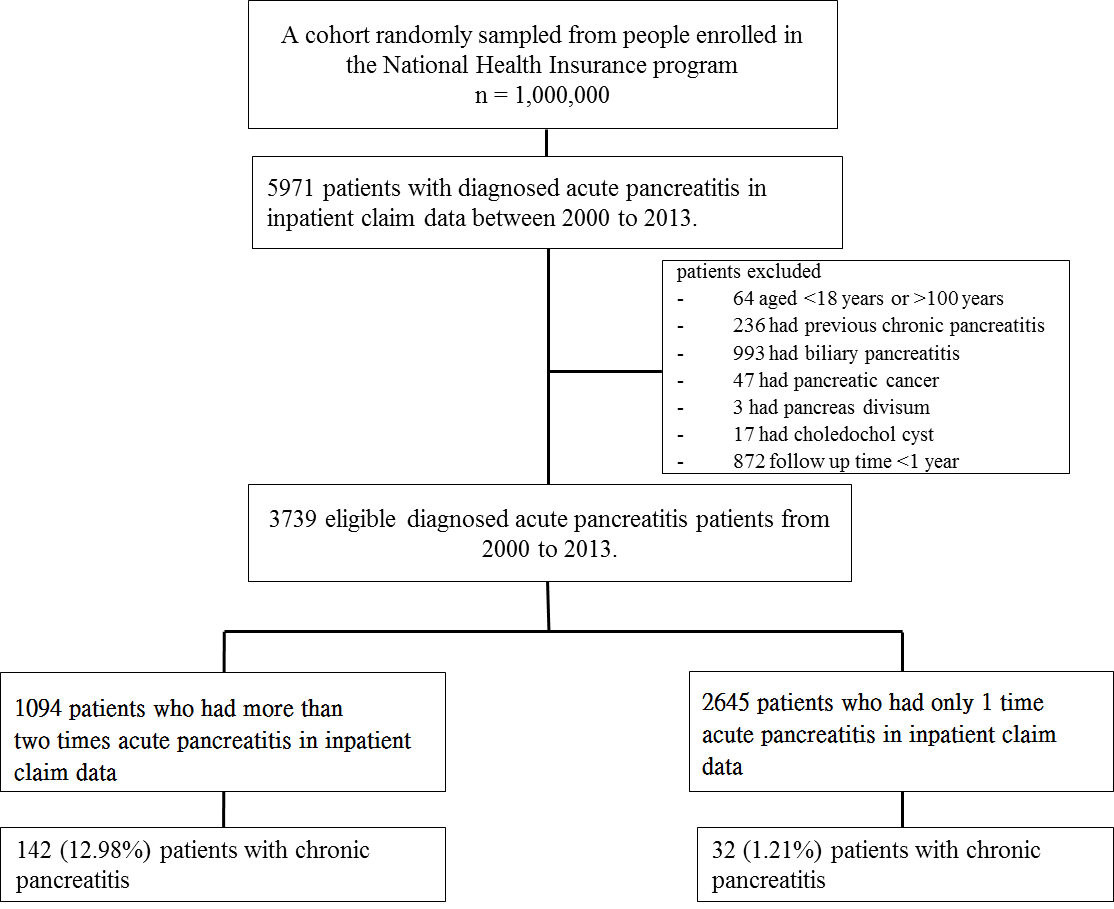 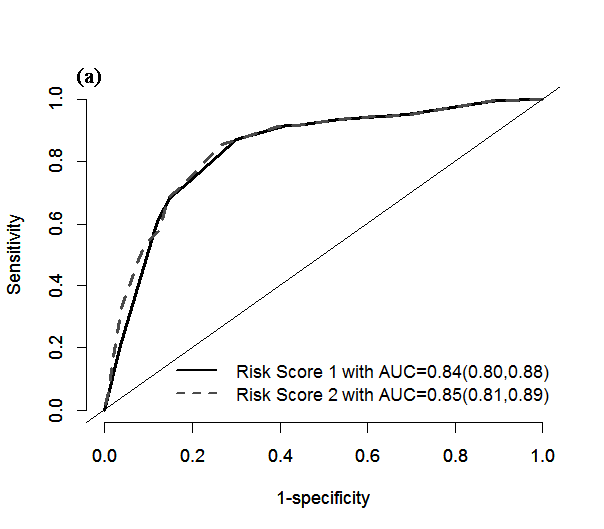 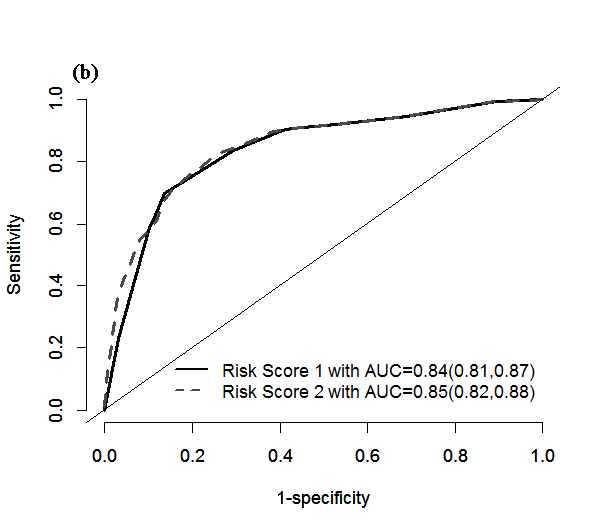 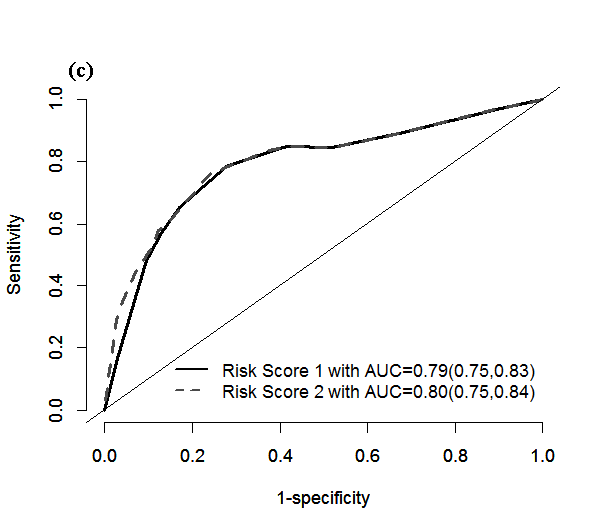 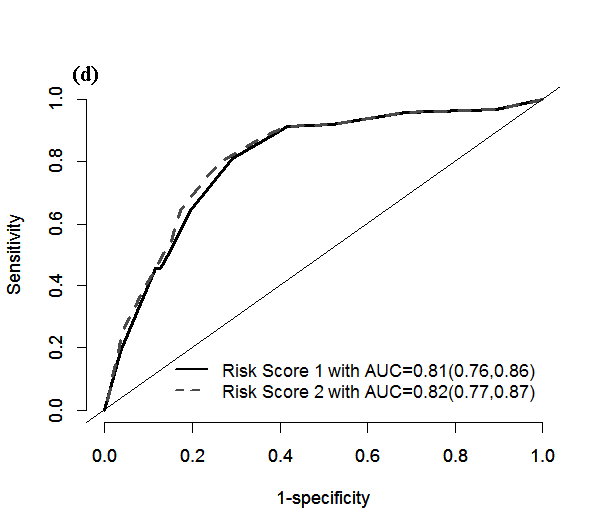 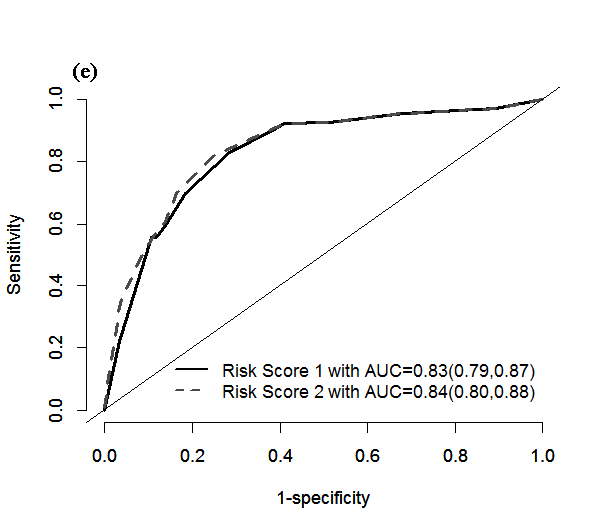 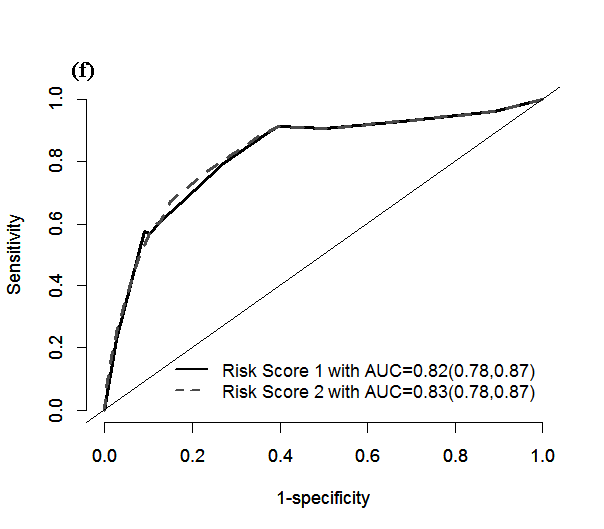 Figure 2 Area under the curve and 95% confidence interval at different time endpoints for risk score in derivation and validation cohorts. Data are presented as area under the curve (95% confidence interval). A: Discrimination of risk score 1 and risk score 2 for predicting 3-year chronic pancreatitis incidence in derivation cohort. B: Discrimination of risk score 1 and risk score 2 for predicting 5-year chronic pancreatitis incidence in derivation cohort. C: Discrimination of risk score 1 and risk score 2 for predicting overall chronic pancreatitis incidence in derivation cohort. D: Discrimination of risk score 1 and risk score 2 for predicting 3-year chronic pancreatitis incidence in validation cohort. E: Discrimination of risk score 1 and risk score 2 for predicting 5-year chronic pancreatitis incidence in validation cohort. F: Discrimination of risk score 1 and risk score 2 for predicting overall chronic pancreatitis incidence in validation cohort. AUC: Area under the curve; ROC: Receiver operating characteristic.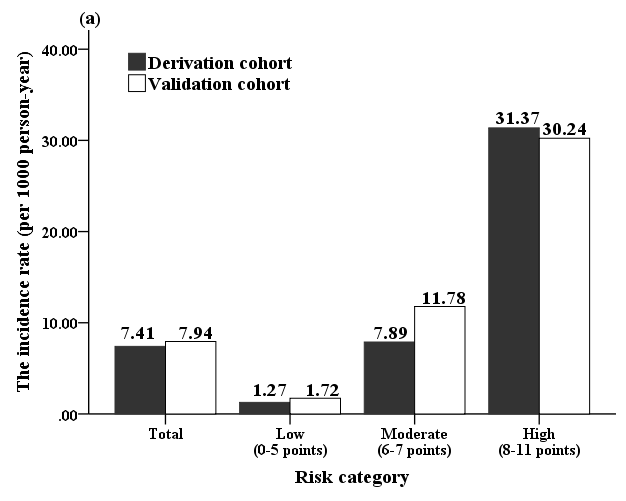 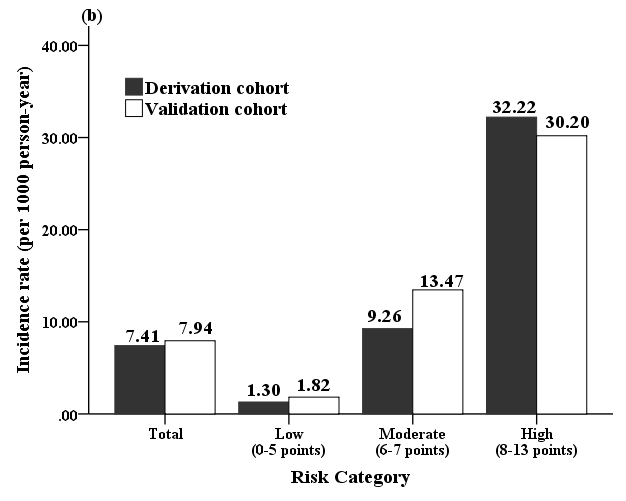 Figure 3 Risk category strata and associated chronic pancreatitis incidence rates in derivation and validation cohorts. A: Risk category strata and associated chronic pancreatitis incidence rates in derivation and validation cohorts, risk score 1. B: Risk category strata and associated chronic pancreatitis incidence rates in derivation and validation cohorts, risk score 2.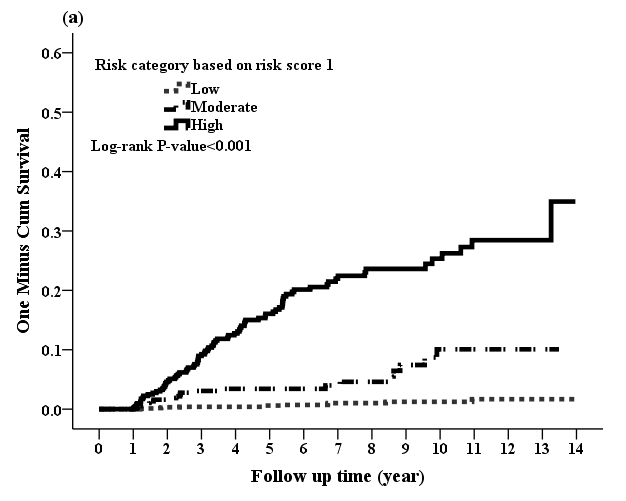 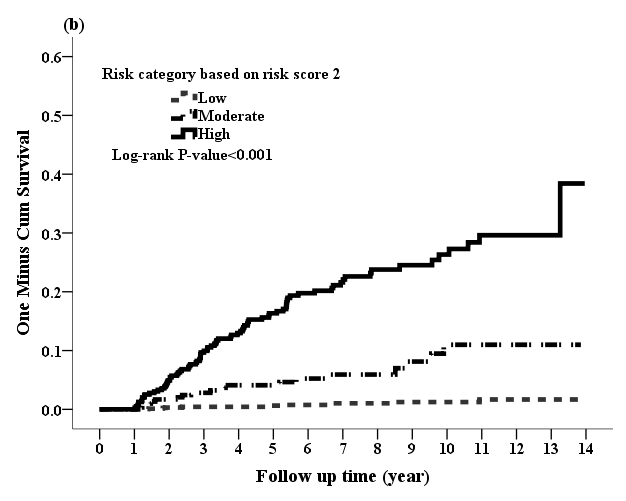 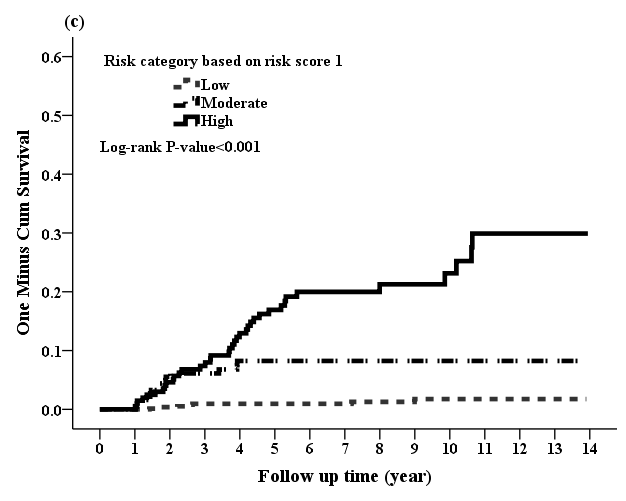 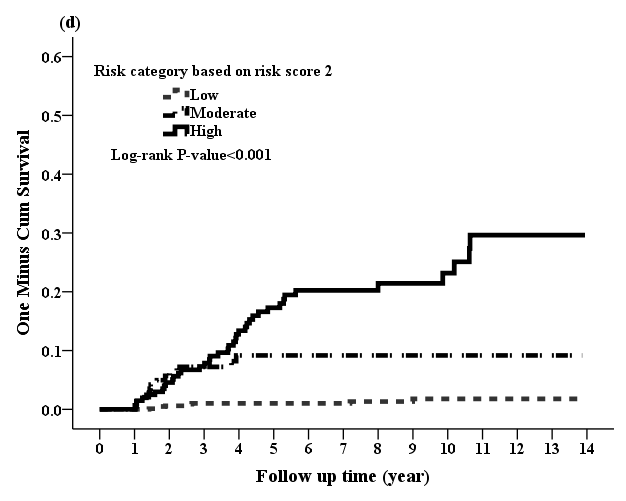 Figure 4 One minus Kaplan-Meier curve for chronic pancreatitis incidence for risk category in derivation and validation cohorts. A: One minus Kaplan-Meier curve for chronic pancreatitis for risk category based on risk score 1 in derivation cohort. B: One minus Kaplan-Meier curve for chronic pancreatitis for risk category based on risk score 2 in derivation cohort. C: One minus Kaplan-Meier curve for chronic pancreatitis for risk category based on risk score 1 in validation cohort. D: One minus Kaplan-Meier curve for chronic pancreatitis for risk category based on risk score 2 in validation cohort.Table 1 Demographic characteristics of 3739 patients n (%)RAP: Recurrent acute pancreatitis; NTD: New Taiwan Dollars.RAP: Recurrent acute pancreatitis; HR: Hazard ratio; CI: Confidence interval; CCI: Charlson’s comorbidity indexTable 3 Risk score for progression to chronic pancreatitis after acute pancreatitis1Risk score was calculated by dividing each model coefficient by the smallest coefficient in the model and rounding the ratio to the integer. RAP: Recurrent acute pancreatitis.TotalDerivationcohortValidation cohortP valueSample size373924931246Age, yr53.04 ± 1752.98 ± 17.0853.18 ± 16.840.735Gender, male2400 (64.19)1590 (63.78)810 (65.01)0.460Monthly income, NTD15423.5 ± 13018.515405.6 ± 13071.915459.1 ± 12916.20.906Geographic locationNorthern Taiwan1619 (43.3)1085 (43.52)534 (42.86)0.725Central Taiwan780 (20.86)518 (20.78)262 (21.03)0.893Southern Taiwan1183 (31.64)790 (31.69)393 (31.54)0.957Eastern Taiwan and Islands157 (4.2)100 (4.01)57 (4.57)0.470Charlson’s comorbidity index score2.55 ± 2.212.56 ± 2.222.52 ± 2.190.574ComorbiditiesObesity17 (0.45)11 (0.44)6 (0.48)0.863Hypertension1456 (38.94)984 (39.47)472 (37.88)0.348Hyperlipidemia1048 (28.03)698 (28)350 (28.09)0.953Diabetes mellitus994 (26.58)658 (26.39)336 (26.97)0.709Chronic kidney disease498 (13.32)332 (13.32)166 (13.32)0.996Alcohol use-related codes806 (21.56)533 (21.38)273(21.91)0.710Smoking related codes1261 (33.73)849 (34.06)412 (33.07)0.546Long-term medication useStatin569 (15.22)385 (15.44)184 (14.77)0.588Angiotensin-converting enzyme inhibitor472 (12.62)327 (13.12)145 (11.64)0.199Prednisolone74 (1.98)56 (2.25)18 (1.44)0.097Hydrochlorothiazide41 (1.1)29 (1.16)12 (0.96)0.580Sex hormone180 (4.81)129 (5.17)51 (4.09)0.145Metformin434 (11.61)290 (11.63)144 (11.56)0.946Number of episode RAP12645 (70.74)1769 (70.96)876 (70.3)0.7072599 (16.02)403 (16.17)196 (15.73)0.7683234 (6.26)153 (6.14)81 (6.5)0.718 4261 (6.98)168 (6.74)93 (7.46)0.452OutcomesChronic pancreatitis174 (4.65)113 (4.53)61 (4.90)0.619Follow-up duration, yr6.13 ± 3.536.12 ± 3.526.17 ± 3.570.685Table 2 Adjusted hazard ratio and 95% confidence interval for chronic pancreatitis associated with recurrent acute pancreatitis, smoking, comorbidities, and medication useTable 2 Adjusted hazard ratio and 95% confidence interval for chronic pancreatitis associated with recurrent acute pancreatitis, smoking, comorbidities, and medication useTable 2 Adjusted hazard ratio and 95% confidence interval for chronic pancreatitis associated with recurrent acute pancreatitis, smoking, comorbidities, and medication useTable 2 Adjusted hazard ratio and 95% confidence interval for chronic pancreatitis associated with recurrent acute pancreatitis, smoking, comorbidities, and medication useTable 2 Adjusted hazard ratio and 95% confidence interval for chronic pancreatitis associated with recurrent acute pancreatitis, smoking, comorbidities, and medication useTable 2 Adjusted hazard ratio and 95% confidence interval for chronic pancreatitis associated with recurrent acute pancreatitis, smoking, comorbidities, and medication useTable 2 Adjusted hazard ratio and 95% confidence interval for chronic pancreatitis associated with recurrent acute pancreatitis, smoking, comorbidities, and medication useTable 2 Adjusted hazard ratio and 95% confidence interval for chronic pancreatitis associated with recurrent acute pancreatitis, smoking, comorbidities, and medication useTable 2 Adjusted hazard ratio and 95% confidence interval for chronic pancreatitis associated with recurrent acute pancreatitis, smoking, comorbidities, and medication useTable 2 Adjusted hazard ratio and 95% confidence interval for chronic pancreatitis associated with recurrent acute pancreatitis, smoking, comorbidities, and medication useAdjusted HRfull model (95%CI)P valueAdjusted HRbackward model (95%CI)P valueAdjusted HRbackward+episode (95%CI)P valueSmoking related codes1.57 (1.07, 2.32)0.0221.53 (1.04, 2.25)0.0291.48 (1.01, 2.17)0.047RAP8.96 (5.37, 14.93)< 0.0018.65 (5.2, 14.38)< 0.0011 episode12 episode5.03 (2.75, 9.22)< 0.0013 episode8.47 (4.36, 16.45)< 0.001> 3 episode15.64 (8.91, 27.47)< 0.001Geographic locationNorthern Taiwan1Central Taiwan0.53 (0.28, 0.99)0.047Southern Taiwan1.45 (0.94, 2.23)0.090Eastern Taiwan and Islands1.2 (0.57, 2.53)0.626Age categoryAge < 552.67 (1.35, 5.29)0.0052.43 (1.31, 4.49)0.0052.04 (1.06, 3.93)0.033Age ≥ 55111Gender, male1.31 (0.72, 2.41)0.381Income1.1 (0.86, 1.41)0.440CCI0.96 (0.84, 1.1)0.576Hypertension1.14 (0.7, 1.84)0.601Hyperlipidemia0.82 (0.5, 1.35)0.435Diabetes mellitus0.73 (0.39, 1.35)0.314Chronic kidney disease1.64 (0.79, 3.39)0.181Alcohol use-related codes3.06 (1.83, 5.12)< 0.0013.10 (1.96, 4.92)< 0.0012.66 (1.66, 4.25)< 0.001Statin0.97 (0.43, 2.16)0.937Angiotensin-converting enzyme inhibitor1.05 (0.42, 2.63)0.922Prednisolone1.28 (0.28, 5.85)0.751Sex hormone1.64 (0.52, 5.2)0.398Metformin2.09 (0.83, 5.29)0.120Model coefficientRisk factor point1Risk Score 1Smoking related codes0.431Age of onset < 550.892Alcohol use-related codes1.133RAP (present or not)2.165Total11Risk Score 2Smoking related codes0.391Age of onset < 550.712Alcohol use-related codes0.983Numbers of RAP2 episode1.6243 episode2.145> 3 episode2.757Total13